Конспект индивидуального логопедического занятия«Дифференциация звуков [С –З]»«За золотым ключиком в сказку «Буратино»»Цель: дифференцировать звуки [С –З ]Задачи:1. Коррекционные: формирование и закрепление навыков звуко-слогового анализа;- развитие моторики артикуляционного аппарата, пальцевой моторики;- различение звуков в слогах, словах, предложениях, фразах.2. Образовательные: закрепление знаний о механизме организации свистящих звуков и их акустических особенностях;- обогащение словаря словами со звуками [С –З ]3. Воспитательные: - воспитание трудолюбия;- поддержание интереса к занятиям;- воспитание контроля за правильным произношением звука в собственной речи и речи товарищей.Оборудование: зеркало, настольное зеркало, профиль артикуляции звука, слоговые дорожки и таблицы, предметные и сюжетные картинки, буквы, карандаш, разрезная азбука, сундук, монеты, ключик.Ход занятияОрганизационный моментЗдравствуй! Я рада, что ты пришёл!Объяснение темы занятия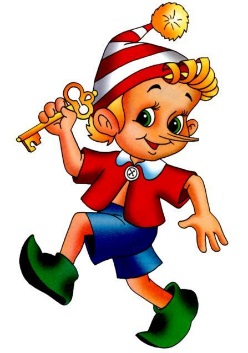 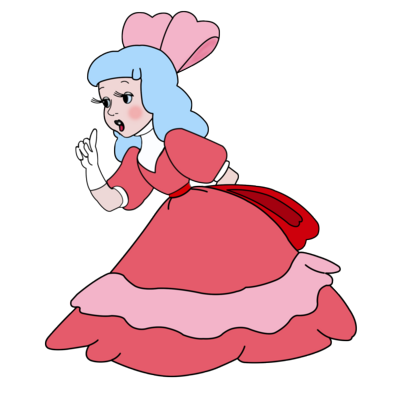 Логопед: к нам с тобой в гости пришел Буратино. Буратино: я приготовил тебе сюрприз, он в сундучке, но для того чтобы его открыть нужен ключ. У меня его нет, он у Карабаса Барабаса. Он не отдаст его просто так, его можно выкупить за 5 золотых монет. Но чтобы их заработать нужно выполнить задания. Мальвина мне сказала, что вот эти картинки мне помогут, но я никак не пойму как?Логопед: а это картинки к упражнениям, которые ИМЯ уже знает. Ну что поможем Буратино?Ребенок: да!Логопед: именно звуки «С» и «З» тебе помогут вернуть ключ.Артикуляционная гимнастика (Логопед показывает карточку, показывает упражнение)«горка» Цель: вырабатывать подъем спинки языка вверх, умение удерживать кончик языка у нижних зубов.Рот открыт. Губы в улыбке. Широкий кончик языка упирается в основания нижних резцов. Спинка языка выгибается, затем выравнивается. Следить, чтобы кончик языка не отрывался от зубов, язык не сужался, губы и нижняя челюсть были неподвижны.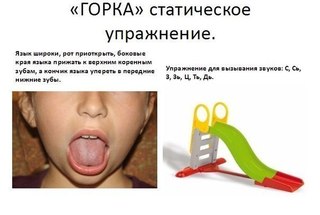 «ручеек»(МОНЕТКА)Произнесение изолированного звукаАнализ артикуляции по плану. Характеристика звукаЛогопед:  А сейчас послушай сказку про язычок.Язычку очень нравились песенки водички –с и песня комара-з. Он стал петь то одну, то другую. То он пел тихо, без голоса – песенку водички – с, то звонко, с голосом – песенку комара – з. Давай и мы споём вместе песенку водички и песенку комара. (Произношение длительно звуки С и З)Логопед: Молодец!– Произнесем звук [с] чисто и правильно.– Посмотрим, какое положение при произнесении звука [с] принимает язычок. (карточка)Сделаем вывод и дадим характеристику звуку [с].- Звук [с] согласный (без голоса, воздух при произнесении встречает преграду: зубы и язык). Теперь произнесем звук [з]. Вспомни, какое положение принимают язык и губы при произнесении звука [З].- Посмотри на картинку и вспомни положение губ, языка.- Давай сравним эти звуки, что у них общего?- а что разное у этих звуков?– Правильно, звук [с] глухой- без голоса, а звук [з] звонкий – с голосом,- молодец!- а теперь буратино нам предлагает нам встать с тобой и немножко отдохнуть. Я буду показывать движения, а ты повторяй за мной.Буратино потянулся,Раз-нагнулся, два-нагнулся,Руки в стороны развелВидно ключик не нашел.Чтобы ключ ему достать,Надо на носочки встать.Крепче Буратино стой,Вот он – ключик золотойСвязь звука с буквой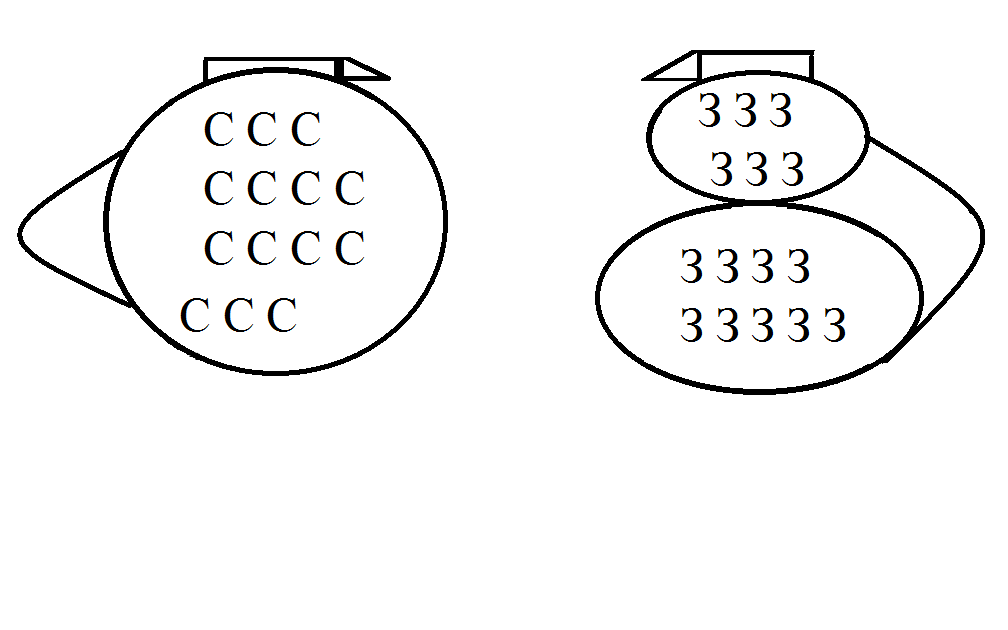 Логопед: Буратино случайно разбил кувшины давай ему поможем их собрать- Ой, посмотри на кувшинах написаны какие то буквы, давай вместе с Мальвиной попробуем их написать- А теперь давай расскажем буратино что общего и что разного у этих картинок (надо разложить картинки по кувшинам, в круглый с буквой с, а в фигурный с з)(ЗА КАЖДОЕ ЗАДАНИЕ ПО МОНЕТЕ – 3)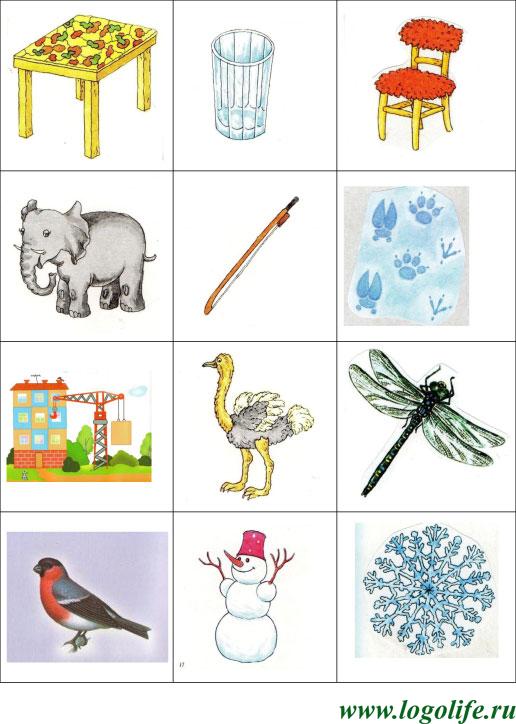 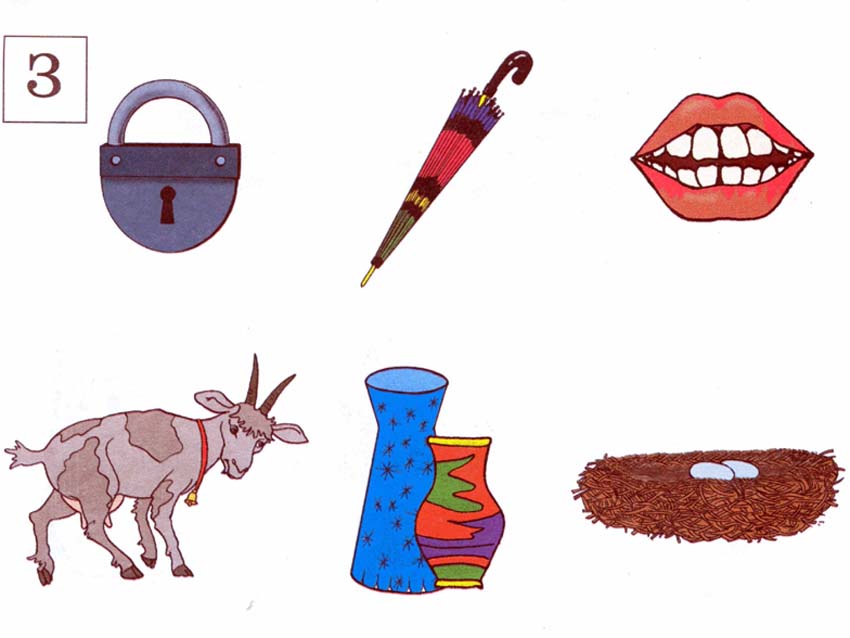 Развитие фонематического слуха- Повтори за МальвинойСА ЗА ЗА – ЛЕТИТ СТРЕКОЗАСУ ЗУ СУ – КОЗА БОИТСЯ СТРЕКОЗЫЗЫ СЫ ЗУ МЫ ПРОГОНИМ СТРЕКОЗУ(МОНЕТА)Домашнее заданиеМальвине очень понравилось с тобой играть и она предлагает тебе поиграть теперь дома.Четко произносить слова парами.зайка - сайка роза - роса Захар - сахар зуб – суп зыбь - сыпь бузина - бусина газета - кассета злой — слой базы — басы позади - посади Лиза - лиса коза - коса Зоя — соя козу — косу козы - косы зверь - сверь зев — сев злить — слить змей - смей зима — СимаДобавьте слоги «СЫ» или «ЗЫ».бу... ве... шлю... зано... арбу... у... во... ча... рель... колба... алма... ро... та... плак... гро... бере... ко... но... вя... ту... поло... моро... ва... ли...